НАКАЗ20.08.2015										       № 211   Про надання звіту за формами№ ЗНЗ-1, 76-РВК, зведених таблицьз питань загальної середньої освіти	На виконання наказу  Міністерства освіти і науки України «Про внесення змін до наказу Міністерства освіти і науки, молоді та спорту України від 02 липня 2012 року № 766» від 09.07.2014  № 809, зареєстрованого в Міністерстві юстиції  України 27.07.2014 № 25649,  відповідно до Листа Міністерства освіти і науки України «Про подання статистичної   звітності на початок 2014/2015 навчального року» від 21.08.2014 № 1/9-421, з метою підготовки та подання звіту за формами          № ЗНЗ-1, 76-РВК до Департаменту освіти Харківської міської ради у визначені терміниНАКАЗУЮ:Керівникам загальноосвітніх навчальних закладів усіх типів і форм власності:Організувати підготовку звіту за формами №ЗНЗ-1.До 05.09. 2015Призначити в навчальному закладі відповідального за складання звіту за формою № ЗНЗ-1.До 31.08.2015Особисто перевірити:Кількісні показники шкільної мережі на 05.09.2015 та їх відповідність даним у алфавітній книзі запису учнів.Відповідність шкільної мережі і звіту за формою № ЗНЗ-1.Правильність заповнення усіх розділів за формою № ЗНЗ-1.До 05.09. 2015Забезпечити подання до управління освіти адміністрації Київського району Харківської міської ради звіту за формою        № ЗНЗ-1 у електронному варіанті та друкованому вигляді в трьох примірниках відповідно до графіку (додається). 04, 07, 08.09.2015Головному спеціалісту управління освіти Лустенко С.І.:Прийняти звіт за формою № ЗНЗ-1 згідно з графіком. 04, 07, 08.09.2015Підготувати зведений звіт денних загальноосвітніх навчальних закладів на початок 2015/2016 н.р. за формою № 76-РВК.До 17.09.2015Подати до Департаменту освіти Харківської міської ради у визначені терміни звіти за формами № ЗНЗ-1 та 76-РВК.До 17.09.2015Завідувачу ЛКТО Короп Ю.В. розмістити даний наказ на сайті управління освіти. До 22.08.2015Контроль за виконанням наказу покласти на заступника начальника Ліпейка В.І.Начальник управління                                                           Т.В.КуценкоЗ наказом ознайомлені:Ліпейко В.І.Лустенко С.І.Додаток до наказу № 211 від   20.08.2015Графік надання звіту за формою ЗНЗ-1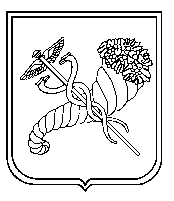 ДатаЧасНавчальні заклади04.09.201509.00ХГ № 104.09.201509.30ХЗОШ №15804.09.201510.00ХЗОШ №16404.09.201510.30НУА04.09.201511.00ХСШ №16604.09.201511.30ХГ №17204.09.201512.00            Старт-школа04.09.201512.30ХГ № 5504.09.201514.00ХЛ №10704.09.201515.00ХПЛ №404.09.201516.00Професіонал04.09.201517.00ХСШ № 6207.09.201509.00ХЗОШ №3707.09.201509.30ХСШ №17007.09.201510.00ХЗОШ №16507.09.201510.30ХЗОШ №3607.09.201511.00ХЗОШ №10007.09.201511.30ХСШ №13407.09.201512.00ХТЛ №907.09.201514.00Лєствіца07.09.201515.00ХЗОШ №11007.09.201515.30ХСШ №1707.09.201516.00ХАХЛ07.09.201516.30ОЧАГ07.09.201517.00ХЗОШ №5208.09.201513.00ХЗОШ №508.09.201514.00ХСШ №1608.09.201515.00ХСШ №13308.09.201516.00ХЗОШ №96